年　　月　　日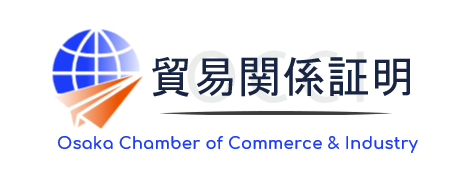 法人格を表す語句を含む屋号名の登録願い大阪商工会議所　御中私は、大阪商工会議所に対して、下記の通り、海外取引に常用している英文屋号名を利用した貿易登録を希望します。また、英文屋号名の使用に伴って、疑義紛争等が生じる恐れのある場合、もしくはそれらが生じた場合には、貿易関係証明に関する諸規則に従い、私がその一切の責任を負うとともに、貴所に迷惑をかけないことを併せて誓約します。記英文の屋号名：	以　上（代表者氏名）印（屋号名）（所在地）